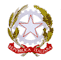 ISTITUTO COMPRENSIVO STATALE L. PITZALIS DI SCUOLA DELL’INFANZIA, PRIMARIA E SECONDARIA DI 1° GRADODOCENTE_______________________MATERIA___________________CLASSE_____SEZIONE_______  ISTITUTO_________________________________TESTO DA SOSTITUIRE*TESTO DA ADOTTARE A.S. 2024/2025*Luogo e data______________________SI ALLEGA LA RELAZIONE ILLUSTRATIVA DEL TESTO DI NUOVA ADOZIONE* Se necessario aggiungere righeMODULO SCELTA LIBRI DI TESTO a.s. 2024/2025CODICE  ISBN  VOLUMEAUTORETITOLO  DELL’OPERAVOL.EDITORECODICE  ISBN  VOLUMEAUTORETITOLO  DELL’OPERAVOL.EDITOREPREZZO2024 -2025